CURSO APRECIACIÓN DE CINE  XI Versión (Segundo semestre 2013) CICLO “LA VIOLENCIA EN EL CINE”DÍAS LUNES, SALA 8, 15:30 hrs. INICIO: 26 de AGOSTO 2013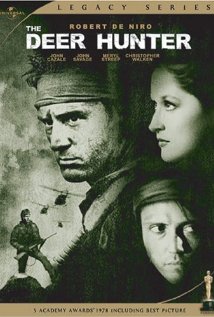 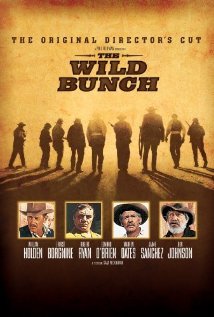 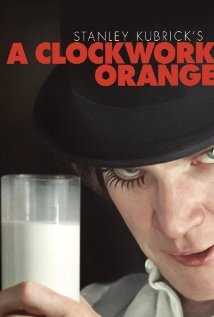 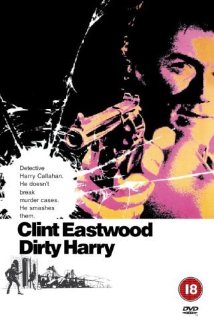 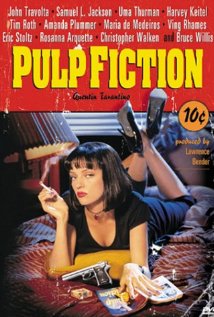 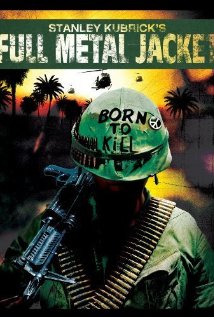 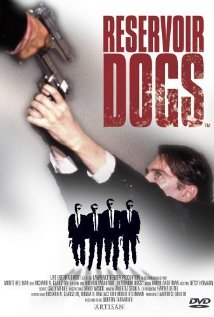 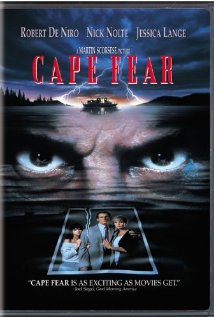 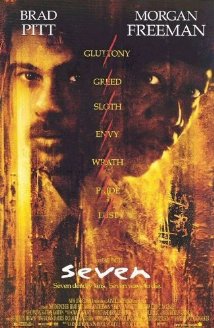 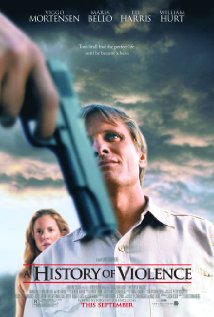 PROFESORES: Dr. Íñigo Díaz (Coordinador); Dr. Pedro Ábalos; Dr. Mario Duchens; Dr. Fernando FredesProfesor Invitado: Sr. Carlos Flores del Pino (ICEI-Universidad de Chile)CUPO: 25 ESTUDIANTES